INFORMACE PRO RODIČETábor vznikl ve spolupráci Společnosti Waldorfské školy Příbram a Waldorfské školy Semily. Má charakter především řemeslný, dobrodružný a poznávací. Je vždy na dané téma, které koresponduje s kulturou přírodních národů nebo s dávnou historií určité lidské epochy (letošní téma: Slovanští bohové přichází). Děti mohou vyrábět ze dřeva či různých přírodnin okrasné i užitkové předměty, vyřezávat, kovotepat, kamenosochat, vyrábět z hlíny, kreslit úhlem, malovat barvami, batikovat, hrát nejrůznější tradiční hry, účastnit se večerních i nočních jinotajů, poznávat okolní i vzdálenější přírodu a památky, zpívat a hrát u táborových ohňů a hlavně zakládat nová přátelství a prožívat myšlenku čistého života v primitivních podmínkách krásného a nerušeného prostředí meandru řeky Ploučnice. Nově letos do táborového programu zahrnujeme i cykloturistiku. Děti tak budou moci za doprovodu vedoucích vyjíždět na kole po okolí a získávat pro svůj tým různé indicie a předměty, které jim následně pomohou v celotáborové hře. UPOZORNĚNÍ: kolo si s sebou mohou vzít pouze děti od páté třídy včetně, které aktivně jezdí na kole a jsou schopné ujet minimálně 15 km za odpoledne. Současně musí mít potvrzení o revizi kola v cyklo servisu, které je nutné předat před odjezdem.  Dále děti musí mít s sebou všechny náležité cyklistické ochranné pomůcky (helmu, přední a zadní osvětlení, lahev na vodu a náhradní duši). Vše je uvedeno v příloze „Potvrzení o revizi kola“. Bez splnění výše uvedených podmínek nebude dítěti povoleno na kole v době trvání tábora jezdit. PRAKTICKÉ INFORMACENa cestu:     menší batůžek se svačinou + pití (teplé jídlo bude až večer)Doklady (vybírají se před odjezdem):      průkaz zdravotní pojišťovnyprohlášení o bezinfekčnosti potvrzení o revizi kola (pouze v případě kola s sebou)Spaní: v typických indiánských stanech – TeepeeStrava: domácí kuchyně zajištěna zkušenou kuchařkou ve spolupráci s vedoucími i dětmi táboraUpozornění: technické komunikační prostředky (mobilní telefony, notebooky, MP3, apod.) ponechte prosím doma, nebudete je potřebovat. návštěvu dětí během tábora nedoporučujeme, dochází pak k narušení kontinuity tábora duchaDOPORUČENÝ SEZNAM VĚCÍ NA TÁBORkarimatka, igelit nebo celta pod níspací pytel, polštářekmiska na jídlo, hrnek na pití (doporučujeme plecháček)pláštěnkapotřeby pro denní hygienu, kapesníčkyručníkbaterka nebo čelovka zápisník, tužka, pastelky6x trička s krátkým rukávem2x dlouhý rukáv2x šortky2x tepláky, mikina1x šusťáková souprava8 párů ponožek, 2 tepléspodní prádlo na 12 dní1 teplý svetr1 bundačepice, kšiltovka (proti slunci)krém na opalovánírepelentteplé oblečení na spaníplavkytenisky, pevnější boty na turistiku (prošlapané, aby nedocházelo ke tvorbě puchýřů), gumovky, sandále (ne kroksy!)pytel na špinavé prádlo (ne igelitový, ideální je starý povlak na polštář)batoh, do kterého se vejde spacákláhev na pitíjakýkoliv hudební nástroj vřele vítán (ne klavír a harfu)drobné společenské hry na polední klid (pexeso, karty…)poštovní známky na dopisy, dopisní papír, obálkydoporučené kapesné 200 - 400 KčKOSTÝM (viz. příloha níže)Jako zavazadlo je nejlepší kufr, podepsaný a opatřený seznamem oblečení. Po předchozích zkušenostech se ztrátami, doporučujeme věci podepsat.KOSTÝMV rámci celotáborové hry Slovanští bohové přichází je žádoucí, aby děti přijely již s připraveným kostýmem, jenž podpoří celou atmosféru táborového příběhu a usnadní jeho průběh. Kostým se bude postupně barvit, upravovat a vylepšovat podle individuálních schopností a dovedností, které děti během tábora skrze hry a umělecké dílny získají. Na kostým je potřeba pouze obyčejné bílé prostěradlo, či jiný velký kus látky, a provázek. Postup:Naměřte látku tak, aby její celková délka byla dvakrát větší než vzdálenost od ramenou přibližně ke kolenům dítěte a šířka odpovídala zhruba šíři rozpažení loktů dítěte. Následně látku v její polovině přeložte a vystřihněte kulatý otvor na hlavu, jímž si dítě kostým oblékne. Provázek se následně omotá kolem pasu, čímž vznikne jednoduchá tunika. 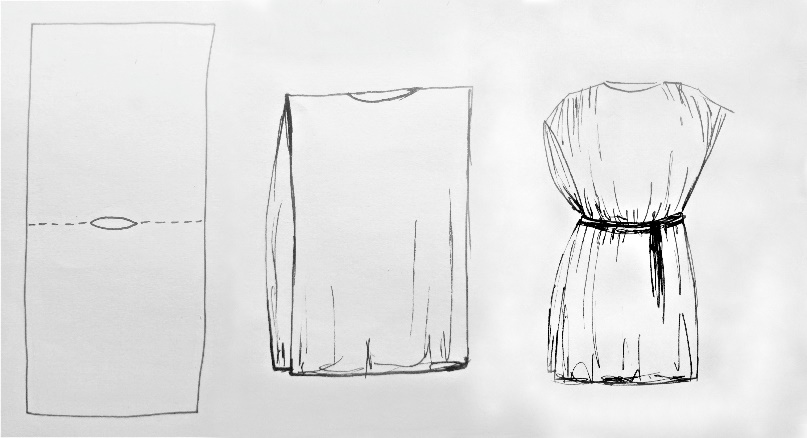 